projektas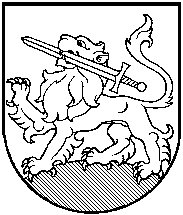 RIETAVO SAVIVALDYBĖS TARYBASPRENDIMASDĖL RIETAVO SAVIVALDYBĖS VIETINĖS REIKŠMĖS KELIŲ IR GATVIŲ SĄRAŠO PAPILDYMO2017  m. gegužės ... d.  Nr.      Rietavas	Vadovaudamasi Lietuvos Respublikos vietos savivaldos įstatymo 6 straipsnio 22 ir 32 punktais, Lietuvos Respublikos kelių įstatymo 6 straipsnio 4 punktu, Daugėdų seniūnijos 2017 m. balandžio 19 d. raštu Nr. D6-11, Rietavo miesto seniūnijos 2017 m. gegužės 9 d. raštu Nr. V2-......, Rietavo savivaldybės taryba n u s p r e n d ž i a:	Papildyti Rietavo savivaldybės vietinės reikšmės kelių ir gatvių sąrašą:	Sprendimas gali būti skundžiamas Lietuvos Respublikos administracinių bylų teisenos įstatymo nustatyta tvarka Klaipėdos apygardos administraciniam teismui per vieną mėnesį nuo šio sprendimo priėmimo dienos.Savivaldybės meras								RIETAVO SAVIVALDYBĖS ADMINISTRACIJOSVIETOS ŪKIO SKYRIUSAIŠKINAMASIS RAŠTAS PRIE SPRENDIMO ,,DĖL RIETAVO SAVIVALDYBĖS VIETINĖS REIKŠMĖS KELIŲ IR GATVIŲ SĄRAŠO PAPILDYMO“ PROJEKTO2017-05-09RietavasSprendimo projekto esmė.            Projektu siūloma papildyti Rietavo savivalybės vietinės reikšmės kelių ir gatvių sąrašą.              2. Kuo vadovaujantis parengtas sprendimo projektas.                         Sprendimo projektas parengtas Lietuvos Respublikos vietos savivaldos įstatymo 6 straipsnio 22 ir 32 punktais, Lietuvos Respublikos kelių įstatymo 6 straipsnio 4 punktu, Daugėdų seniūnijos 2017 m. balandžio 19 d. raštu Nr. D6-11, Rietavo miesto seniūnijos 2017 m. gegužės 9 d. raštu Nr. V2-.......  Tikslai ir uždaviniai.           Teikiamu projektu bus papildytas Rietavo savivalybės vietinės reikšmės kelių ir gatvių sąrašas.	Laukiami rezultatai.Papildžius Rietavo savivalybės vietinės reikšmės kelių ir gatvių sąrašą bus galima gauti ir panaudoti Kelių priežiūros ir plėtros programos lėšas kelių priežiūrai ir remontui.Kas inicijavo sprendimo  projekto rengimą.Sprendimo projekto rengimą inicijavo Vietos ūkio skyrius.Sprendimo projekto rengimo metu gauti specialistų vertinimai.Neigiamų specialistų vertinimų negauta.Galimos teigiamos ar neigiamos sprendimo priėmimo pasekmės.Neigiamų pasekmių nenumatyta.Lėšų poreikis sprendimo įgyvendinimui.  Papildomų lėšų sprendimo įgyvendinimui nereikia.9. Antikorupcinis vertinimas. Šis sprendimas antikorupciniu požiūriu nevertinamas.Vietos ūkio skyriaus vyr. specialistas                                                 Juozas AurylaKelio kodasKelio pavadinimasKelio pradžiaKelio pabaigaKelio ilgis (km)Kelio reikšmėGyvenvietės pavadinimasRT0334Privažiavimas prie sodybųKelio 3204 ir RT0334 sankryžaSodybos sklypo riba0,297IIIvKungių k.RT0335Privažiavimas prie sodybųKelio 3204 ir RT0335 sankryžaSodybos sklypo riba0,121IIIvKungių k.RT7176Privažiavimas prie garažųGatvės RT7176 ir RT7017 (A. Ašmanto g.) sankryžaĮvažiavimas į paskutinę garažų  eilę0,166DRietavas